ОБАВЕШТЕЊЕ О ЗАКЉУЧЕНОМ УГОВОРУЈНМВ 2/2018 за набавку мобилних телефонаНазив наручиоца: Министарство пољопривреде, шумарства и водопривреде – Управа за аграрна плаћања.Адреса наручиоца: Булевар краља Александра 84, Београд.Интернет страница наручиоца: www.uap.gov.rsВрста наручиоца: органи државне управе.Врста предмета: добра.Врста поступка: јавна набавка мале вредности.Предмет набавке, назив и ознака из Општег речника набавки: добра – мобилни телефони, шифрa из Општег речника набавки 32250000 – (мобилни телефони).Уговорена вредност: 2.479.400,00 динара динара без ПДВ.Критеријум за доделу уговора: Позивом за подношење понуда и конкурсном документацијом, предвиђено је да се на понуђаче који су доставили прихватљиве понуде примени критеријум „најнижа понуђена цена“.Број примљених понуда: 3 (три).Понуђена цена без ПДВ-а: Највиша:  2.518.500,00динара без ПДВ Понуђена цена: Најнижа:  2.479.400,00динара без ПДВНајвиша:  2.499.600,00динара без ПДВПонуђена цена код прихватљивих понуда	:Најнижа: 2.479.400,00динара без ПДВДатум доношења одлуке о додели уговора: 17.4.2018. године.Датум закључења уговора: 4.5.2018. године.Основни подаци о добављачу: (назив, седиште, матични број и законски заступници): MAGNETIC SYSTEM DOO BEOGRAD, са седиштем у Београду, Ђевђелијска 15, матични број 20576383, законски заступник Светлана Лучић.Период важења уговора: До испуњења уговорних обавеза, а најкасније до 31.12.2018. године.КОМИСИЈА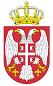 Република СрбијаМИНИСТАРСТВО ПОЉОПРИВРЕДЕ,ШУМАРСТВА И ВОДОПРИВРЕДЕУправа за аграрна плаћања               Број:  404-02-24/2018-07              Датум: 7.5.2018. годинеБеоград